BM1ASI [d]EV [ ]Final PH [cm]GDM [%]GYield [t DM/ha]P conc [mg/kg DM]SeedASI [d]EV [ ]Final PH [cm]GDM [%]GYield [t DM/ha]P conc [mg/kg DM]ED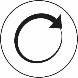 -0.170.510.130.230.000.22ED0.20 0.26-0.190.420.430.70EF     -0.110.270.05-0.02-0.110.24EF     0.24-0.06-0.060.230.400.56LR0.030.590.310.180.420.18LR0.180.200.140.580.260.70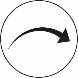 ED                  EF-0.070.24-0.130.11 0.110.26ED                  EF0.330.120.090.340.450.61ED                  LR0.070.41-0.050.04 0.05-0.05ED                  LR0.090.22-0.120.53 0.380.63EF                  ED-0.040.43-0.150.080.080.18EF                  ED0.240.150.06-0.110.420.71EF                  LR-0.040.380.23-0.03-0.120.05EF                  LR0.140.010.040.170.340.59LR                  ED0.110.43-0.080.070.19-0.04LR                  ED0.070.35-0.060.660.460.74LR                  EF-0.100.330.21-0.05-0.070.06LR                  EF0.210.140.080.500.450.65